Pozdravljeni sedmošolci! Pred vami je naravoslovni dan na daljavo.  Ime in priimek________________________Preberi celoten delovni list.Preden odideš v naravo, doma preglej pdf datoteko Stopinje in sledovi divjadi. Če lahko, jo odpri na telefonu, da jo boš lahko uporabljal na terenu. Preden odideš v naravo, doma izdelaj kartončke na trši papir (približna velikost 15 x 15) in nanje napiši ODTIS 1, ODTIS 2, ODTIS 3, ODTIS 4, ODTIS 5 spodaj na kartonček pa napiši svoje ime in priimek. Pišeš lahko kar na roko, ni potrebno na računalnik. Vse napiši s tiskanimi črkami. Primer: 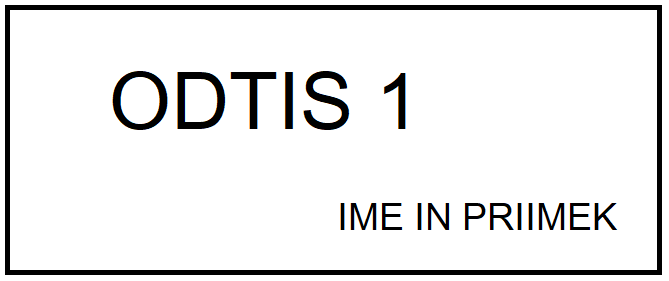 Tvoja naloga je da v naravi poišči pet RAZLIČNIH  odtisov stopinj divjadi. Lahko v snegu – če je še, v nasprotnem primeru pa v zemlji, blatu… Delovni list nesi s sabo. Vsak naj gre sam in ne skupaj s sošolci! Pri vsakem odtisu se ustavi, jo poslikaj s telefonom tako, da na tla postaviš kartonček, ki si ga predhodno pripravil doma – slikaš skupaj kartonček in odtis ter slike pripni, ko boš po elektronski pošti vračal izpolnjen delovni list. Slike lahko dodaš tudi spodaj v wordovi datoteki, če znaš.Na terenu dobro poglej teh pet najdenih odtisov in delovni list izpolnjuj pri vsakem posebej na samem mestu. Priloge fotografij s telefonom: Pripneš jih lahko spodaj v word.SRNJAD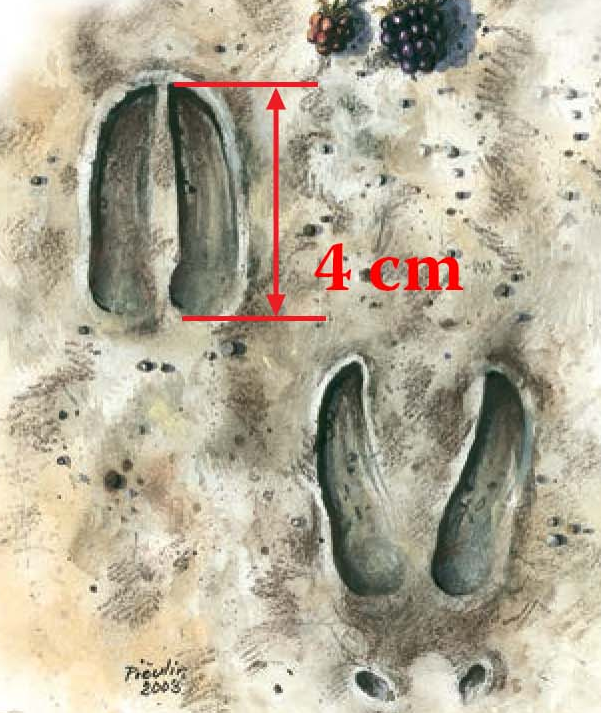 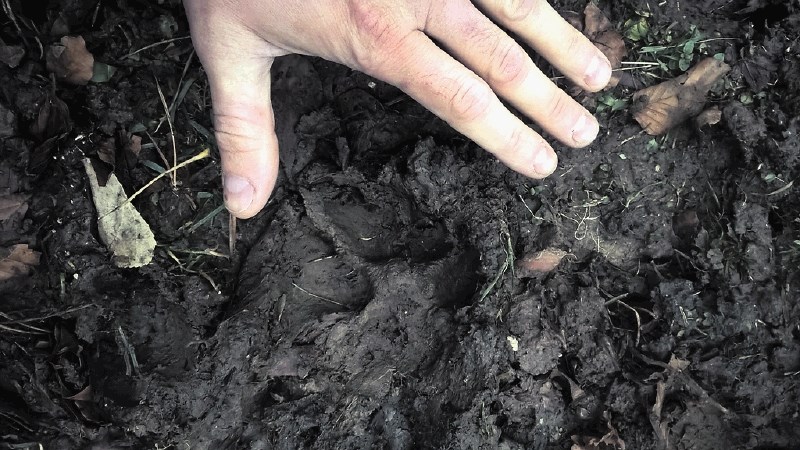 VOLKPRIKAZANA STA SAMO DVA PRIMERA, KER IMATE DELOVNE LISTE RAZLIČNE GLEDE NA STOPINJE, KI STE JIH NAŠLI.ODTIS 1ODTIS 2ODTIS 3ODTIS 4ODTIS 5KRAJ OZIROMA NAHAJALIŠČE ODTISA (GOZD, TRAVNIK, JASA…)GOZDROB GOZDAKAM SLEDI VODIJO?PO GOZDUV GOZDKATERA ŽIVAL JE TO?SRNJADVOLKOPIŠI ŽIVLJENJSKI PROSTOR TE ŽIVALI (POMAGAJ SI S KNJIŽICO)GOZD, TRAVNIK, POLJAJELOVO BUKOVI GOZDOVIKOLIKO MLADIČEV IMA LAHKO V ENEM LETU? (POMAGAJ SI S KNJIŽICO)1-33-8KOLIKO ČASA JE BREJA SAMICA TE VRSTE (POMAGAJ SI S KNJIŽICO)?BREJOST TRAJA 39 DO 42 TEDNOVBREJOST TRAJA 62–64 DNI